________________________________________________________________________U Osijeku, dana_______________________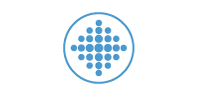            KBC OSIJEK                       n/p Ravnatelja                      J. Huttlera 4                       31 000 OsijekPREDMET: Zahtjev za davanje odobrenja za sklapanje poslova za svoj račun iz zdravstvene djelatnosti                                KBC Osijek (odobrenje za dopunski rad)Poštovani,temeljem ugovora o radu zaposlen/a sam u KBC Osijek i svoje poslove redovito, savjesno i stručno obavljam sukladno pravilima struke i uputama ovlaštenih osoba poslodavca.Svoje poslove iz ugovora o radu obavljam u skladu s poslovnim interesima poslodavca te kontinuirano stručno usavršavam svoja znanja i vještine poštujući strukovna i stegovna pravila koja proizlaze iz organizacije rada i profesionalne djelatnosti.Zainteresiran/a sam za obavljanje sljedećih poslova iz svoje djelatnosti;_____________________________________________________________________________koje bi za svoj račun temeljem dopunskog rada obavljao/la  u  _____________________________________________________________________________(naziv zdravstvene ustanove, tvrtke, privatnog poslodavca).Molim naslov da mi sukladno čl.3. Pravilnika o mjerilima za davanje odobrenja zdravstvenom radniku za sklapanje poslova iz djelatnosti poslodavca (NN 42/16) izda odobrenje za sklapanje poslova iz zdravstvene djelatnosti KBC Osijek koju ću obavljati za svoj račun u dopunskom radu tj. izvan punog radnog vremena.Uz zahtjev dostavljam potrebnu dokumentaciju temeljem čl. 2 i 3. Pravilnika.___________________________(potpis)	PRILOZI:1. Rješenje kojim je utvrđeno da zdravstvena ustanova/trgovačko društvo ispunjava uvjete u pogledu prostora, radnika i medicinsko-tehničke opreme za obavljanje zdravstvene djelatnosti odnosno uvjete za obavljanje privatne prakse, u kojoj zdravstveni radnik namjerava obavljati dopunski rad;2. Izjavu zdravstvenog radnika o vrsti poslova koje će obavljati u dopunskom radu, mjesečnom broju sati i rasporedu dopunskog rada;3. Uvjerenje o nekažnjavanju nadležnog suda;4. Uvjerenje o nepostojanju disciplinske pravomoćne odluke u vezi obavljanja profesionalne djelatnosti od strane nadležne komore.________________________________________________________________________U Osijeku, dana_______________________           KBC OSIJEK                       n/p Ravnatelja                      J. Huttlera 4                       31 000 OsijekI Z J A V Akojom izjavljujem da ću za potrebe poslodavca ____________________________________________                                                                                (naziv zdravstvene ustanove, tvrtke, privatnog poslodavca)u dopunskom radu obavljati sljedeće poslove iz svoje djelatnosti (specijalnosti):________________________________________________________________________________________________________________________________________________________________________________________________________________________________________________________________________________________________________________________________________u mjesečnom broju sati od _______________ odnosno tjedno _______________ sati  (maksimalno kod svih poslodavaca u dopunskom radu 8 sati tjedno odnosno 180 sati godišnje).________________________